Проект Договора о закупке работ по объекту: «Демонтажные работы в части здания 600 между осями 32-44, А-М»г. Усть-Каменогорск					«____» ___________ 2018 г.Товарищество с ограниченной ответственностью «Ульба-ТВС», именуемое в дальнейшем «Заказчик», в лице Генерального директора Вахненко Владимира Витальевича, действующего на основании Устава, с одной стороны, и _________________________________________, именуемое в дальнейшем «Подрядчик», в лице ________________________________, действующего на основании Устава, с другой стороны, далее совместно именуемые «Стороны», а по отдельности – «Сторона», в соответствии с п.123 «Правил закупок товаров, работ, услуг акционерным обществом «Фонд национального благосостояния «Самрук-Қазына» и организациями пятьдесят и более процентов голосующих акций (долей участия) которых прямо или косвенно принадлежат АО «Самрук-Қазына» на праве собственности или доверительного управления», утвержденных решением Совета директоров АО «Самрук–Қазына» от 28.01.2016 года (далее- Правила закупок), заключили настоящий договор (далее – Договор) о нижеследующем:1. Определения1. В данном Договоре нижеперечисленные понятия имеют следующее толкование:1) «Заказчик» – Товарищество с ограниченной ответственностью «Ульба-ТВС» (ТОО «Ульба-ТВС»).2) «Подрядчик» -_______________________________________.3) «Объект» – Демонтажные работы в части здания 600 между осями 32-44, А-М.4) «Территория» - территория Северной площадки Акционерного общества «Ульбинский металлургический завод» (АО «УМЗ»).5) «Участок» – означает территорию, отведенную для производства демонтажных работ на Объекте.6) «Договор» – гражданско-правовой договор, заключенный между Заказчиком и Подрядчиком в соответствии с Правилами закупок товаров, работ и услуг Акционерным обществом «Фонд национального благосостояния «Самрук-Казына» и организациями пятьдесят и более процентов голосующих акций (долей участия) которых прямо или косвенно принадлежат АО «Самрук-Казына» на праве собственности или доверительного управления» и иными нормативными правовыми актами Республики Казахстан. Все дополнения и изменения в Договоре, после его подписания, могут быть сделаны путем заключения дополнительного соглашения c учётом Правил закупок.7) «Документация» – сметная документация согласно приложения № 3 передаваемая подрядчику для производства демонтажных работ на объекте.8) «Срок выполнения работ» – означает срок, в течение которого Подрядчик должен завершить работы на Объекте.9) «Изменения» – изменения, данные Заказчиком после подписания Договора.10) «Проект организации работ при демонтаже (ПОР)» - документация, разрабатываемая Подрядчиком в которой укрупненно решаются вопросы рациональной организации демонтажа объектов данного участка.11) «Дефект» – часть работ, выполненных с нарушениями условий Договора.12) «Период устранения недоделок и дефектов» – период устранения недоделок и дефектов, обнаруженных в процессе проверок выполнения работ.13) «Резерв» - гарантийное удержание средств при расчете с Подрядчиком на случай некачественного выполнения работ или срыва сроков выполнения работ. Заказчик перечисляет эту сумму Подрядчику после приемки результатов работ по Договору в целом и подписания окончательного акта приёмки Объекта.2. Предмет Договора2.1. Подрядчик по заданию Заказчика обязуется выполнить демонтажные работы в части здания 600 между осями 32-44, А-М на Северной площадке АО «УМЗ» и сдать их в сроки, предусмотренные настоящим Договором (Приложение № 2). 2.2. Работы выполняются в соответствии со сметной документацией, утвержденной ТОО «Ульба-ТВС», а также согласно проекту организации работ при демонтаже (ПОР) разрабатываемого Подрядчиком.2.3. Перечисленные ниже документы и условия, оговоренные в них, образуют данный Договор и считаются его неотъемлемой частью, а именно:1) настоящий Договор;2) сметный расчет стоимости строительства (приложение № 1);3) календарный план производства работ (приложение № 2);4) перечень сметной документации (приложение № 3);5) отчетность по доле местного содержания в работах (приложение № 4).2.4. Работы по настоящему Договору выполняются иждивением Подрядчика: из его материалов и оборудования, его силами и его средствами. 3. Стоимость работ по Договору и порядок расчетов 3.1. Общая стоимость работ по Договору, указанных в сметной документации (перечень приведён в Приложении №3) составляет 39 657 545 (Тридцать девять миллионов шестьсот пятьдесят семь тысяч пятьсот сорок пять тенге 00 тиын) без учета налога на добавленную стоимость. Стоимость работ облагается налогом на добавленную стоимость в соответствии с налоговым законодательством Республики Казахстан;3.2.Расчёты между Заказчиком и Подрядчиком производятся ежемесячно за фактически выполненные работы. Оплата производится в течение пятнадцати рабочих дней с момента предоставления Подрядчиком счета-фактуры, выписанной в соответствии с требованиями налогового законодательства Республики Казахстан, и оригиналов следующих документов, предоставляемых не позднее 25 (Двадцать пятого) числа отчётного месяца:а) по демонтажным работам – акт приемки выполненных работ, справка о стоимости выполненных работ и затрат;б) акт приемки-сдачи демонтированных материалов и конструкций.3.3. При оплате выполненных работ Заказчиком временно удерживается резерв в размере 5 (Пяти) процентов от стоимости работ, предъявленной к оплате по справке о стоимости выполненных работ и затрат.3.4. Возврат резерва производится Заказчиком Подрядчику при условии исправления Подрядчиком всех выявленных Дефектов по окончании работ по Договору в течение 15 (Пятнадцати) рабочих дней от даты подписания окончательного акта приёмки Объекта. 4. Права и обязанности сторон4.1. Подрядчик имеет право: 4.1.1. самостоятельно определить способы выполнения договорных обязательств;4.1.2. требовать оплату за выполненные работы, в соответствии с условиями Договора.4.2.Подрядчик обязуется:4.2.1. обеспечить выполнение всех работ, предусмотренных настоящим Договором и указанных в Приложении №1 к Договору, в течение 7 (Семи) месяцев от даты подписания договора и в соответствии с разработанным Подрядчиком и подписанным Заказчиком календарным планом производства работ (приложение № 2) и требованиями стандарта СТ 28.0021-12 «Порядок осуществления взаимоотношений АО «УМЗ» с подрядными организациями», размещенном на официальном сайте АО «УМЗ» (www.ulba.kz «Закупки» «Нормативная документация»);4.2.2. до начала выполнения работ подготовить и согласовать проект организации работ по демонтажу (ПОР), организовать и выполнять работу, используя знания и все имеющиеся возможности. Нести полную ответственность за методы, последовательность и качество выполняемых работ, а также за координацию всех работ по Договору;4.2.3. обеспечить качество выполняемых работ в соответствии с требованиями нормативных документов в области архитектурно-строительной деятельности, действующих в Республике Казахстан;4.2.4. ознакомить своих работников с «Требованиями пропускного и внутриобъектового режимов при допуске и пребывании работников подрядных организаций на объектах АО «УМЗ» изложенных в СТ 28.0021-12 и нести полную ответственность за их соблюдение;4.2.5. находясь на территории Заказчика, выполнять требования действующих инструкций: ИП 19.0003-17 «Порядок провоза, проноса имущества через КПП охраняемого периметра АО «УМЗ»;4.2.6. обеспечить работников спецодеждой с логотипами, указывающими на их принадлежность к данной подрядной организации;4.2.7. нести ответственность за выполнение подключения и за распределение воды и электроэнергии от точек подключения в соответствии с техническими условиями, выданными Заказчиком;4.2.8. предоставить Заказчику или его уполномоченному лицу доступ к Участку или любому другому месту, где выполняются или будут выполняться работы по Договору;4.2.9. обеспечить защиту выполняемых работ и всех материалов, оборудования, ресурсов и прочих позиций, связанных с работами, от всех видов ущерба, повреждения, уничтожения, связанных с дождем, морозом, пожаром, кражами и прочими причинами. Подрядчик при производстве своих работ обязан принимать меры, исключающие повреждения (порчу) собственности, принадлежащей Заказчику, включая: дороги, здания и прочие виды движимого и недвижимого имущества. Все затраты, понесенные Подрядчиком в связи с вышеизложенным, не подлежат дополнительному возмещению со стороны Заказчика. Заказчик не несет ответственности за какой-либо ущерб или какие-либо повреждения работ Подрядчика по вышеизложенным причинам до их полного завершения и приемки Объекта в эксплуатацию. Подрядчик без дополнительного возмещения осуществляет все исправления какого-либо ущерба, каких-либо повреждений и прочих дефектов в результате вышеизложенного;4.2.10. не разглашать служебную, коммерческую или иную охраняемую законом тайну, а также персональные данные, ставшие известными Подрядчику в связи с выполнением им обязательств по настоящему Договору;4.2.11. соблюдать при выполнении работ действующие в Республике Казахстан правила по охране труда, технике безопасности, пожарной безопасности и выполнять требования, изложенные в СТ 28.0021-12 «Порядок осуществления взаимоотношений АО «УМЗ» с подрядными организациями», а также требования природоохранного законодательства РК;4.2.12. рационально использовать энергетические ресурсы, а также соблюдать требования законодательства РК в области энергосбережения и повышения энергоэффективности;4.2.13. выполнять установленные на территории Участка правила трудового распорядка и трудовой дисциплины, действующие в АО «УМЗ» и требования пропускного и внутриобъектового режимов при допуске и пребывании работников подрядных организаций на объектах АО «УМЗ, изложенные в Приложении «Ж» СТ 28.0021-12 «Порядок осуществления взаимоотношений АО «УМЗ» с подрядными организациями»;4.2.14. официально информировать Заказчика об изменениях, которые могут возникнуть в процессе проведения работ и оперативно проводить все согласования этих изменений;4.2.15. при получении уведомления о Дефектах, устранять Дефекты в течение периода времени, указанного Заказчиком;4.2.16. предъявить Заказчику демонтированные материалы, оборудование и конструкции с целью выяснения возможности их дальнейшего использования;4.2.17. по окончании работ произвести уборку территории Объекта от строительного мусора и демонтированных материалов, оборудования, конструкций и доставить их на место складирования, указанное Заказчиком;4.2.18. предоставить Заказчику при сдаче выполненных демонтажных работ:исполнительные схемы;по завершению производства работ журналы производства работ, и другие журналы, заполняемые при производстве демонтажных работ.4.2.19. возвратить Заказчику, в течение пяти рабочих дней после окончания работ, выданные пропуска с предоставлением справки о возврате пропусков, подписанной представителем бюро пропусков.4.3. Заказчик имеет право:4.3.1. по согласованию с Подрядчиком вносить изменения в Документацию, не вызывающие увеличение стоимости работ по Договору;4.3.2. отдавать письменным предписанием распоряжение Подрядчику об остановке работ в целом или ее части до устранения причин остановки, если Подрядчик не выполняет свои обязательства по исправлению работ, выполненных с нарушением требований договорных документов, а также, если Подрядчик оказывается неспособным выполнить работу до конца в соответствии с Документацией Заказчика;4.3.3. повторить свое требование, если Подрядчик не может или не хочет исправить работу и не отвечает письменно или действиями в течение семи рабочих дней после получения письменного замечания об этом от Заказчика. Если Подрядчик в течение следующего семидневного срока оказывается не в состоянии исправить указанные Дефекты, Заказчик может, не отказываясь от своего права на применение других методов воздействия, выполнить эту работу своими силами. Стоимость работ по устранению дефектов определяется на основании акта, подписанного обеими Сторонами. Если суммы, подлежащие выплате Подрядчику, недостаточны для покрытия указанных расходов, Подрядчик обязан выплатить Заказчику разницу из своих средств;4.3.4. отказаться от приёмки выполненных работ в случае несоответствия их качества действующим нормативным документам Республики Казахстан;4.3.5. потребовать удалить с территории Объекта работников Подрядчика, нарушающих правила трудового распорядка и трудовой дисциплины, действующие в ТОО «Ульба-ТВС», АО «УМЗ» и требования пропускного и внутри объектового режима, изложенные в Приложении «Ж» СТ 28.0021-12 «Порядок осуществления взаимоотношений АО «УМЗ» с подрядными организациями» и, в случае нанесения ими ущерба имуществу или сотрудникам Заказчика, составить акт о компенсации ущерба;4.3.6. удержать в одностороннем порядке неустойку из суммы окончательной оплаты по договору за нарушение сроков выполнения работ Подрядчиком, качества выполняемых работ, при наличии вины Подрядчика, нарушение работниками Подрядчика пропускного и внутриобъектового режимов, в порядке, установленном в разделе 7 настоящего Договора;4.3.7. в случае нарушения Подрядчиком исполнения договорных обязательств Заказчик вправе взыскать сумму штрафа, начисленную Подрядчику за нарушение исполнения им договорных обязательств и возникших в связи с этим убытков, а также требовать устранения им допущенных и возможных к устранению нарушений условий Договора (в случае допущения таких нарушений) без внесения его в Перечень ненадежных потенциальных поставщиков (поставщиков) Холдинга;4.3.8. предоставлять информацию по банковским расчетам, связанным с исполнением настоящего договора, в АО «Фонд национального благосостояния «Самрук-Казына» (далее – Фонд) через банк, предусмотренный в настоящем договоре, в форме справок, выписки/выписок по банковскому счету ТОО «Ульба-ТВС», с любой требуемой Фондом периодичностью.4.4. Заказчик обязуется:4.4.1. принять и оплатить выполненные работы в соответствии с условиями настоящего Договора;4.4.2. передать по акту Подрядчику строительную площадку до начала производства работ;4.4.3. предоставить Подрядчику Документацию в течение 3 (трех) дней после подписания договора обеими сторонами в соответствии с п. 5.6 СН РК 1.03-00-2011;4.4.4. выдать акт-допуск на производство работ;4.4.5. указать Подрядчику точки подключения электроэнергии, технического водопровода и других источников энергоснабжения, необходимых для производства работ в соответствии с техническими условиями, выдаваемых по запросу Подрядчика;4.4.6. указать Подрядчику место для складирования демонтированных материалов, оборудования, конструкций и строительного мусора;4.4.7. осуществлять контроль и надзор за ходом и качеством выполненных работ, за соблюдением сроков их выполнения;4.4.8. письменно уведомлять Подрядчика о любых обнаруженных Дефектах с указанием срока исправления Дефектов;4.4.9. составить совместно с Подрядчиком акт приемки-сдачи демонтированных материалов, оборудования и конструкций с целью выяснения возможности их дальнейшего использования.5. Порядок приёмки работ5.1. Подрядчик после окончания всех работ по Договору, направляет уведомление Заказчику об окончании работ. Заказчик не позднее чем в пятидневный срок назначает комиссию по оценке готовности и приемке работ.5.2. Приёмка выполненных работ производится Заказчиком в течение пяти рабочих дней со дня уведомления его Подрядчиком об окончании работ с оформлением документов, перечисленных в п. 4.2.18.6. Гарантии6.1. В случае обнаружения дефектов в течение 30 (Тридцати) календарных дней после приёмки объекта в эксплуатацию Заказчик направляет Подрядчику уведомление об устранении дефектов.6.2. Подрядчик, после получения уведомления, в срок до 30 календарных дней (в зависимости от сложности выявленных дефектов) устраняет за свой счет эти дефекты, если не докажет, что они возникли вследствие неправильной эксплуатации Объекта.7. Ответственность сторон7.1. За нарушение сроков выполнения работ Подрядчик, при наличии вины, обязан выплатить неустойку в размере 0,1% за каждый день неисполнения обязательства с ограничением ответственности не более 10% от общей стоимости работ по Договору.7.2. За нарушение сроков устранения дефектов, установленных п. 6.2. Договора Заказчик вправе потребовать, а Подрядчик обязуется выплатить неустойку в размере 0,1% за каждый день неисполнения обязательства с ограничением ответственности не более 10% от общей стоимости работ по Договору.7.3. За нарушение сроков оплаты работ, предусмотренных п.3.2.Договора, Заказчик, при наличии вины, обязан выплатить неустойку в размере 0,1% за каждый день неисполнения обязательства с ограничением ответственности не более 10% от общей стоимости работ по Договору.При наличии не устраненных Дефектов неустойка на резерв не начисляется.7.4. Оплата штрафных санкций не освобождает Стороны от исполнения обязательств по настоящему Договору.7.5. В случае нарушения сроков выполнения работ, повлекших убытки Заказчика, Подрядчик возмещает Заказчику фактически нанесённые убытки.7.6. Подрядчик несет ответственность за весь риск, который связан с убытками или нанесением ущерба имуществу Заказчика, работникам ТОО «Ульба-ТВС» и АО «УМЗ», собственности и здоровью своих работников, а также гибелью своих работников, и возникающий в течение и вследствие выполнения Договора.7.7. Каждая из Сторон несет ответственность за убытки, расходы и иски по убыткам, нанесение ущерба здоровью и гибели людей, которые явились результатом их совместных действий или упущений, и возмещает их другой Стороне.7.8. При выявлении Заказчиком нарушений, допущенных Подрядчиком в области охраны труда и техники безопасности, составляется двусторонний Акт о выявленных нарушениях. При отсутствии со стороны Подрядчика мер по устранению нарушений в срок, указанный в Акте, Заказчик имеет право предъявить Подрядчику сумму ущерба в размере понесенных затрат на устранение и штраф в размере 30 (тридцать) МРП за каждый выявленный и оформленный соответствующим актом случай.7.9. За каждое из нарушений Подрядчик оплачивает Заказчику штраф:7.9.1. в размере 3 (три) МРП - за отсутствие у работников Подрядчика спецодежды с логотипами, указывающими на их принадлежность к данной подрядной организации и (или) не возврат пропусков после окончания всех работ;7.9.2. в размере 5 (пять) МРП – за несвоевременный возврат пропусков, за потерю или механическое повреждение пропуска;7.9.3. в размере 10 (десять) МРП за пронос и (или) использование на охраняемой территории Заказчика радиоэлектронных средств связи, электронных, магнитных, оптических, бумажных носителей информации, фото-видео оборудования без разрешающих документов или по неправильно оформленным документам;7.9.4 в размере 50 (пятьдесят) МРП - за нахождение работника Подрядчика на территории Заказчика в состоянии алкогольного или наркотического опьянения в рабочее, и в не рабочее время, а также попытка прохода на охраняемую территорию в состоянии алкогольного или наркотического опьянения, или проноса на охраняемую территорию спиртных и наркотических веществ;7.9.5. в размере 60 (шестьдесят) МРП - за попытку вывоза (выноса) с охраняемой территории Заказчика товарно-материальных ценностей без разрешающих документов и по неправильно оформленным документам (фактический объем и (или) номенклатура товарно-материальных ценностей не соответствуют оформленным документам; в документах на вывоз имеются дописки и исправления);7.9.6. в размере 100 (сто) МРП за каждое нарушение:1) передача пропуска другому лицу;2) попытка прохода (проход) на охраняемую территорию по поддельному или просроченному пропуску.7.10. Основанием для возмещения затрат, ущерба, оплаты неустоек, штрафа оговоренных пунктами 7.8. и 7.9. настоящего Договора, служат соответствующие акты, предписания и счета, направляемые Заказчиком в адрес Подрядчика.7.11. Оплата Подрядчиком оговоренных сумм производится путем перечисления денежных средств на расчетный счет Заказчика в течение 10 (десяти) рабочих дней от даты получения счетов на оплату.7.12. В случае ненадлежащего исполнения любого из обязательств по Договору (нарушение срока оказания Работ и/или выполнение Работ ненадлежащего качества, расторжения Договора по вине Подрядчика) Подрядчик предоставляет право Заказчику при окончательном расчете произвести зачет начисленной неустойки, убытков (согласно п.4 ст.9 Гражданского кодекса РК) из суммы, подлежащей к оплате за Работы. Неустойка за просрочку платежа по Договору на эту сумму Подрядчиком не начисляется. При этом Заказчик направляет Подрядчику письмо (уведомление) о нарушенном обязательстве Подрядчиком и произведенном вычете начисленной неустойки, убытков (согласно п.4 ст.9 Гражданского кодекса РК) из суммы, подлежащей к оплате за Работы.7.13. В случае если при проверке налоговыми органами будет установлен факт сокрытия Подрядчиком оборотов по реализации Работ в адрес Заказчика, или выписки счета-фактуры, не соответствующего требованиям налогового законодательства, Подрядчик обязан по требованию Заказчика уплатить ему штраф в 1,5-кратном размере суммы НДС, исключенной из зачета или из возврата в соответствии со ст.257 и ст.635 Налогового кодекса Республики Казахстан.8. Обстоятельства непреодолимой силы8.1. Стороны не несут ответственность за невыполнение условий Договора, если задержка связана с обстоятельствами непреодолимой силы (за исключением обязанности по возврату оплаченных авансовых сумм).8.2. К обстоятельствам непреодолимой силы относятся явления стихийного характера: наводнения, землетрясения, пожары, ураганы, аварии не по вине Сторон, а также общественные явления: военные действия, блокады, решения законодательных и исполнительных органов власти, препятствующие исполнению условий настоящего Договора.8.3. О наступлении обстоятельств непреодолимой силы, Стороны должны письменно уведомить друг друга о таких обстоятельствах и их причинах в течение трех рабочих дней с момента их наступления. Если от Стороны, не поступает иных письменных инструкций, другая Сторона, ссылающей на обстоятельства непреодолимой силы, продолжает выполнять свои обязательства по Договору, насколько это целесообразно, и ведет поиск альтернативных способов выполнения Договора, не зависящих от обстоятельств непреодолимой силы.В этом случае сроки выполнения обязательств по Договору соразмерно продлеваются на время действия этих обстоятельств, если они значительно влияют на выполнение в срок всего Договора или той его части, которая подлежит выполнению после наступления обстоятельств непреодолимой силы.8.4. Сторона, ссылающаяся на обстоятельства непреодолимой силы, обязана предоставить для их подтверждения документ, выданный соответствующим уполномоченным органом.8.5. В случае наступления обстоятельств непреодолимой силы (на которые ссылается Подрядчик и принятые Заказчиком в соответствии с условиями пунктов 8.3. и 8.4. настоящего Договора) Подрядчик останавливает работы и обеспечивает консервацию Объекта. Заказчик производит оплату Подрядчику за весь объем работ, выполненных до даты остановки Объекта и за работы, связанные с консервацией Объекта.8.6. В случае наступления обстоятельств непреодолимой силы (на которые ссылается Заказчик и принятые Подрядчиком в соответствии с условиями пунктов 8.3. и 8.4. настоящего Договора) Подрядчик останавливает работы, обеспечивает консервацию Объекта и освобождает Заказчика от обязательств по оплате в связи с насупившимися обстоятельствами непреодолимой силы. 8.7. Если обстоятельства непреодолимой силы продолжают действовать более одного месяца, любая из Сторон имеет право расторгнуть Договор полностью или в части, сообщив о принятом решении другой Стороне. 8.8. В случае расторжения Договора при наступлении обстоятельств непреодолимой силы Подрядчик имеет право требовать оплату только за фактические затраты, понесённые на день расторжения Договора. В случае выплаты аванса, разницу между полученным авансом и понесенными затратами Подрядчик обязан вернуть в течение 5 банковских дней с момента расторжения Договора.9. Порядок разрешения споров9.1. Стороны должны прилагать все усилия к тому, чтобы разрешать в процессе прямых переговоров все разногласия или споры, возникающие между ними по Договору или в связи с ним.9.2. Соблюдение претензионного порядка является для Сторон обязательным. Сторона, в адрес которой направлена претензия, обязана рассмотреть её и направить письменный ответ другой Стороне не позднее пятнадцати рабочих дней с момента получения претензии.9.3. Споры, по которым Стороны не достигли соглашения, рассматриваются в специализированном межрайонном экономическом суде Восточно-Казахстанской области.9.4. При рассмотрении споров по исполнению Договора применимым правом является Законодательство Республики Казахстан.10.Уведомления10.1. Любое уведомление, которое одна Сторона направляет другой Стороне в соответствии с Договором, высылается в виде письма, телеграммы, телекса, факса или электронного сообщения (сканированного оригинала в графическом цветном формате) с последующим предоставлением оригинала.10.2. Об изменении реквизитов Стороны письменно уведомляют друг друга в течение трёх рабочих дней и в установленном порядке оформляют соответствующее дополнительное соглашение к настоящему Договору.10.3. Уведомление вступает в силу после доставки или в указанный день вступления в силу (если указано в уведомлении), в зависимости от того, какая из этих дат наступит позднее.11. Порядок внесения изменений в Договор11.1. Внесение изменений в заключенный Договор допускается по основаниям, предусмотренным «Правилами закупок товаров, работ, услуг акционерным обществом «Фонд национального благосостояния «Самрук-Казына» и организациями пятьдесят и более процентов голосующих акций (долей участия) которых прямо или косвенно принадлежат АО «Самрук-Казына» на праве собственности или доверительного управления», утвержденным Советом директоров АО «Самрук-Казына» 28.01.2016 года».12. Расторжение Договора12.1. Без ущерба каким-либо другим санкциям за нарушение условий Договора Заказчик может расторгнуть Договор, направив Подрядчику письменное уведомление о невыполнении обязательств:1) если Подрядчик неоднократно нарушает сроки выполнения работ по согласованному плану производства работ; 2) если Подрядчик не устраняет Дефекты, указанные Заказчиком в течение обоснованного периода времени, определенного Заказчиком; 3) если Подрядчик нарушает правила производства работ, инструкции и положения, указанные в договорной документации;4) если Подрядчик в установленном законом порядке признан неплатёжеспособным, либо в отношении Подрядчика осуществляются процедуры банкротства, ликвидации (за исключением его реорганизации). 12.2. О расторжении Договора Заказчик предупреждает Подрядчика письменным уведомлением за 10 (Десять) календарных дней до фактического расторжения Договора. В уведомлении должна быть указана причина расторжения Договора, дата вступления в силу расторжения Договора. Для расторжения (отказа) Договора по указанным основаниям дополнительного согласия Подрядчика не требуется. При досрочном расторжении (отказе) Договора Стороны в месячный срок осуществляют окончательные взаиморасчеты по Договору, с учетом начисленной Сторонами неустойки. 12.3. В случае расторжения Договора по причинам, указанным в п.12.1, Заказчик оплачивает Подрядчику оставшиеся суммы за фактически выполненные работы, за вычетом авансов и издержек Заказчика на выбор нового Подрядчика. Если общая сумма затрат Заказчика, связанных с расторжением Договора, превышает общую сумму, причитающуюся Подрядчику, разница составляет долг, подлежащий выплате Заказчику.12.4. В этих случаях Заказчик производит оплату за стоимость всех выполненных работ, затрат на вывоз машин и механизмов с Объекта.12.5. Если Договор расторгается, Подрядчик должен немедленно прекратить работы, обеспечить консервацию Объекта и передачу его Заказчику в установленном порядке.13. Особые условия. 13.1. Заключением настоящего Договора Стороны подтверждают, что они произвели совместное обследование Объекта, на котором предполагается производство работ по настоящему Договору, и установили следующее:- условия производства работ не обременены дополнительными опасными факторами, обязывающими Подрядчика принимать дополнительные меры для обеспечения безопасного ведения работ, чем те, которые он обязан принимать обычно при производстве аналогичных работ.   - условия производства работ не обременены дополнительными вредными факторами, обязывающими Подрядчика принимать дополнительные меры по обеспечению надлежащего уровня защиты персонала от воздействия вредных факторов, чем те, которые он обязан принимать при производстве аналогичных работ.13.2. Подрядчик принимает на себя все риски, связанные с возмещением ущерба своим работникам при получении ими профзаболеваний и иных повреждений здоровья и ограждает Заказчика от любых претензий работников, бывших работников Подрядчика. 14. Местное содержание14.1. В течение 5 рабочих дней после исполнения Договора Подрядчик обязуется представить Заказчику отчёт по доле местного содержания в выполненных работах. Отчет должен содержать расчет доли местного содержания, произведенный в соответствии с требованиями Единой Методики расчета организациями местного содержания при закупке товаров, работ и услуг, утвержденной приказом Министра по инвестициям и развитию РК от 30.01.2015 года № 87, с приложением копий подтверждающих документов. Отчет предоставляется в электронном виде и на бумажном носителе.За нарушение срока предоставления отчета по доле местного содержания в работах в указанный срок, Подрядчик оплачивает Заказчику штраф в размере 0,3% и пеню в размере 0,03% от общей стоимости работ по Договору за каждый день просрочки предоставления отчета. Оплата штрафных санкций не освобождает Подрядчика от предоставления отчета по доле местного содержания в Работах.14.2. Доля местного содержания в Работах, указанная Подрядчиком в заявке на участие в тендере, согласно гарантийному обязательству, составляет _____%.За неисполнение обязательств по доле местного содержания в Работах, Подрядчик обязан оплатить штраф в размере 5%. Кроме того, 0,15% за каждый 1% невыполненного процентного значения местного содержания, указанного в заявке, но не более 15% от общей стоимости работ по Договору. Штраф должен быть оплачен Подрядчиком или может быть удержан Заказчиком до подписания сторонами соответствующего акта приемки выполненных работ и справки о стоимости выполненных работ и затрат, подтверждающих прием – передачу закупленных Работ.14.3. За предоставление недостоверной отчетности по доле местного содержания в Работах Подрядчик оплачивает Заказчику штраф в размере 15% от общей стоимости работ по Договору.В случае представления Подрядчиком недостоверной информации по доле местного содержания в Работах Заказчик вправе в одностороннем порядке отказаться от исполнения Договора и требовать возмещения убытков.15. Срок действия Договора15.1. Срок действия Договора составляет 12 месяцев – от даты подписания Договора. Датой подписания настоящего Договора считать дату подписания той Стороной, которая подпишет Договор позже.16. Заключительные положения16.1. Договор составлен на государственном и русском языках, в двух экземплярах по одному экземпляру для каждой из Сторон, имеющих равную юридическую силу.16.2. Вопросы, не урегулированные настоящим Договором, при исполнении Договора разрешаются в соответствии с действующим законодательством Республики Казахстан.16.3. Стороны договорились о том, что Договор и иные документы, подписанные уполномоченными лицами, заверенные печатью и переданные противоположной Стороне посредством факсимильной связи, признаются Сторонами полноценными юридическими документами. Подтверждение документов, переданных факсимильной связью, оригиналами указанных документов является для Сторон обязательным.17. Приложения к Договору № 1 – сметный расчет стоимости строительства		 на 1 листе;№ 2 – календарный план производства работ			 на 1 листе;№ 3 - перечень сметной документации				 на 1 листе;№ 4 -  отчетность по доле местного содержания в работах	 на 1 листе.18. Адреса, реквизиты и подписи СторонПриложение №1к договору №________________ от ________ 2018г.Заказчик: ТОО "Ульба-ТВС"Подрядчик:Приложение №2к договору №_____________ от ________ 2018г.Заказчик: ТОО "Ульба-ТВС"Подрядчик:КАЛЕДАРНЫЙ ПЛАН ПРОИЗВОДСТВА РАБОТДемонтажные работы в части здания 600 между осями 32-44, А-М. * - отсчёт начинается от даты подписания ДоговораПриложение №3к договору №____________________ от ________ 2018г.Заказчик: ТОО "Ульба-ТВС"Подрядчик:ПЕРЕЧЕНЬ СМЕТНОЙ ДОКУМЕНТАЦИИДемонтажные работы в части здания 600 между осями 32-44, А-МПриложение №4 к Договору №_________________ от  «___»________ 2018 г.Отчетность по местному содержанию в выполняемых работах (оказанных услугах)Расчет местного содержания (КСр/у) в договоре на выполнение работы (оказание услуги), производится по формуле: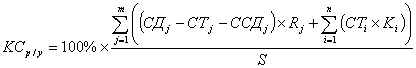  где:m - общее количество j-ых договоров, заключенных в целях выполнения работы (оказания услуги), включая договор между заказчиком и подрядчиком, договоры между подрядчиком и субподрядчиками и т.д.;j - порядковый номер договора, заключенного в целях выполнения работы (оказания услуги);СДj - стоимость j-ого договора;CTj - суммарная стоимость товаров, закупленных поставщиком или субподрядчиком в целях исполнения j-ого договора;ССДj - суммарная стоимость договоров субподряда, заключенных в целях исполнения j-ого договора;Rj - доля фонда оплаты труда казахстанских кадров в общем фонде оплаты труда работников поставщика или субподрядчика, выполняющего j-ый договор;n - общее количество наименований товаров, закупленных поставщиком или субподрядчиком в целях исполнения j-oгo договора;i - порядковый номер товара, закупленного поставщиком или субподрядчиком в целях исполнения j-oгo договора;СТi - стоимость i-oгo товара;Ki - доля местного содержания в товаре, указанная в сертификате о происхождении товара формы «CT-KZ»;Ki = 0, в случае отсутствия сертификата о происхождении товара формы «CT-KZ», если иное не установлено пунктами 7, 8  Единой методики расчета организациями местного содержания при закупке товаров, работ и услуг  утв. Постановлением Правительства РК 20.09.2010г. № 964; S - общая стоимость договора.Rj - доля фонда оплаты труда казахстанских кадров в общем фонде оплаты труда работников поставщика или субподрядчика, выполняющего j-ый договор, рассчитывается по следующей формуле: Rj = ФОТРК/ФОТ, где:ФОТРК - фонд оплаты труда казахстанских кадров поставщика или субподрядчика, выполняющего j-ый договор, за период действия j-гo договора;ФОТ - общий фонд оплаты труда работников поставщика или субподрядчика, выполняющего j-ый договор, за период действия j-гo договора.Доля  местного содержания (%):КС р/у = __________        Указывается итоговая доля местного содержания в договоре в цифровом формате до сотой доли (0,00)
____________________________	                                                                                    МПФ.И.О. исполнителя, контактный телефонЗаказчикТоварищество с ограниченной ответственностью «Ульба-ТВС»070005, Республика Казахстан, ВКО г. Усть-Каменогорск, пр. Абая, 102БИН 151240001939Свидетельство о постановке на учет по налогу на добавленную стоимость серия 18001 №0012201 от 18.02.2016 г.ИИК №KZ93926100119T257000БИК (SWIFT) KZKOKZKXАО "Казкоммерцбанк"Телефон: 8 (7232) 50-57-57E-mail: office@ulba-fa.kzГенеральный директор_______________ В.В. ВахненкоПодрядчикСметный расчет стоимости строительстваСметный расчет стоимости строительстваСметный расчет стоимости строительстваСметный расчет стоимости строительстваСметный расчет стоимости строительстваСметный расчет стоимости строительстваСметный расчет стоимости строительстваДемонтажные работы в части здания 600 между осями 32-44, А-М Демонтажные работы в части здания 600 между осями 32-44, А-М Демонтажные работы в части здания 600 между осями 32-44, А-М Демонтажные работы в части здания 600 между осями 32-44, А-М Демонтажные работы в части здания 600 между осями 32-44, А-М Демонтажные работы в части здания 600 между осями 32-44, А-М Демонтажные работы в части здания 600 между осями 32-44, А-М Составлен в текущих ценах по состоянию на 2018гСоставлен в текущих ценах по состоянию на 2018гСоставлен в текущих ценах по состоянию на 2018гСоставлен в текущих ценах по состоянию на 2018г№ п/п№ смет и расчетовНаименование работ и затратСметная стоимость, тыс.тенгеСметная стоимость, тыс.тенгеСметная стоимость, тыс.тенгеВсего, тыс.тенгестроительно-монтажных работинженерного оборудования прочих затрат1234567Глава 2. Основные объекты строительстваГлава 2. Основные объекты строительстваГлава 2. Основные объекты строительстваГлава 2. Основные объекты строительстваГлава 2. Основные объекты строительства1Локальный сметный расчет №1Демонтажные работы в части здания 600 между осями 32-44, А-М39657,545 39657,5452Итого в текущих ценах на 2018 год39657,54539657,5453Налог на добавленную стоимость (12%)4 758,9054 758,9054Всего стоимость подрядных строительно-монтажных работ, затрат услуг с налогом на добавленную стоимость39657,5454 758,90544 416,450Заказчик:Генеральный директор ТОО "Ульба-ТВС"Подрядчик:_______________________ В.В.Вахненко№ п/пНаименование работПродолжительность работПродолжительность работПродолжительность работПродолжительность работПродолжительность работПродолжительность работПродолжительность работПродолжительность работПродолжительность работПродолжительность работПродолжительность работПродолжительность работПродолжительность работПродолжительность работПродолжительность работПродолжительность работПродолжительность работПродолжительность работПродолжительность работПродолжительность работПродолжительность работПродолжительность работПродолжительность работПродолжительность работПродолжительность работПродолжительность работПродолжительность работПродолжительность работ№ п/пНаименование работ1 месяц1 месяц1 месяц1 месяц2 месяц 2 месяц 2 месяц 2 месяц 3 месяц3 месяц3 месяц3 месяц4 месяц4 месяц4 месяц4 месяц5 месяц5 месяц5 месяц5 месяц6 месяц6 месяц6 месяц6 месяц7 месяц7 месяц7 месяц7 месяц12333344445555666677771Подготовительные работы 2Демонтажные работы3Вывоз демонтируемых конструкций, материалов, строительного мусора4Очистка территории5Приемка выполненных работ№ п/пНаименованиеОбозначениеОбозначение электронного документа (папка, файл)1Сметная документацияЛокальный сметный расчет №1 (лср1)Локальный сметный расчет №1 (в формате pdf)2Сметная документацияСметный расчет стоимости строительства (срсс)Сметный расчет стоимости (в формате pdf)3Сметная документацияЛокальный ресурсный сметный расчет №1 (лрср1)Локальный ресурсный сметный расчет №1  (в формате pdf)Заказчик:Генеральный директор ТОО "Ульба-ТВС"Подрядчик:_______________________ В.В. Вахненко№ п/пДоговора(m)СтоимостьДоговора(СДj)KZTСуммарная стоимостьтоваров в рамках договора (СТj)KZTCуммарная стоимостьдоговоров субподрядав рамках договора(ССДj)KZTДоля фонда оплаты труда казахстанскихкадров, выполняющегоj-ый договор (Rj)%№ п/пТовара(n)Кол-во товаровЗакупленныхпоставщиком в целяхисполнения договора Цена товараKZTСтоимость(CTi)KZTДоля МС согласноСертификатаСТ-KZ (Ki)%Сертификат СТ-KZСертификат СТ-KZПримечание№ п/пДоговора(m)СтоимостьДоговора(СДj)KZTСуммарная стоимостьтоваров в рамках договора (СТj)KZTCуммарная стоимостьдоговоров субподрядав рамках договора(ССДj)KZTДоля фонда оплаты труда казахстанскихкадров, выполняющегоj-ый договор (Rj)%№ п/пТовара(n)Кол-во товаровЗакупленныхпоставщиком в целяхисполнения договора Цена товараKZTСтоимость(CTi)KZTДоля МС согласноСертификатаСТ-KZ (Ki)%НомерДата выдачиПримечаниеИ Т О Г О